Date as PostmarkRe: Early Response Worker (Link Back)Thank you for your recent enquiry in respect of the above vacancy at Possability People.  Please find enclosed a full job description, including a summary of the role requirements for the post as indicated above.Guidance notes for the completion of the application are also enclosed; please ensure that your application is prepared in accordance with these notes.  We are also enclosing some general literature for your information.  •	Deadline for this post is: Monday 17 May 2021 (9am)•	Interviews will take place on: 25 and 26 May 2021 (via Zoom) If you should require any assistance or further information, please do not hesitate to contact me. All posts are subject to DBS checks.Yours sincerelyGwyn ChanlewisGwyn ChanlewisLink Back Service Lead01273 89 40 40If you require this publication in an alternative format and/ or language.   Please contact us on 01273 894040 to discuss your needs.  This publication is available to download from Possability People website: www.possabilitypeople.org.uk 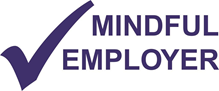 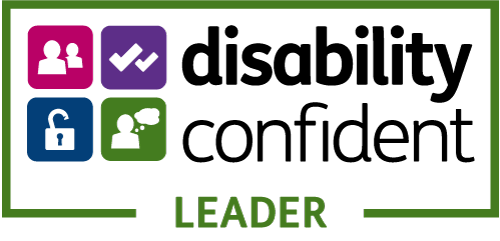 